                                                          Šolsko leto: 2016/17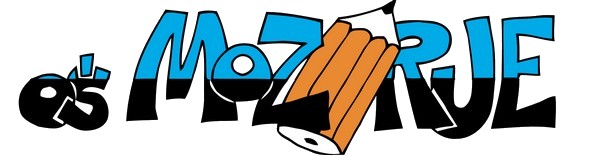 3. RAZRED*zelena koda pomeni, da je gradivo tiskano na ekološkem papirju, cena je ista3 veliki črtasti zvezki, 60-listni (SLJ, SPO, GUM)1 zvezek A4 karo, 1 x 1 cm (MAT)1 mali črtasti zvezek, (beležka)1 veliki lepopisni zvezek TAKO LAHKO, s črtami na obeh straneh (SLJ)flomastribarvicenalivno perolepilo (UHU TEKOČE in UHU V STIKU)šilček s posodicoradirkaotroške škarjesvinčniki HBšablona NOMA z liki (risalni blokvoščenkevodene barvicepaleta za mešanje barv, lončekčopiči: 3 ploščati različne širine in 2 okrogla, različno tankakolaž papir (A4, 20-listni)šolski copati z gumijastim podplatom2 vrečki iz blagašportna oblačila (kratke hlače, majica, trenerka)manjši nahrbtnik za športne dneve in druge aktivnostišolska torbalonček za pitje vodeUČBENIKIAvtor-jiEAN kodazaložbaLILI IN BINE 3beriloMetka Kordigel Aberšek3867ROKUSKLETTLILI IN BINE 3učbenik za slovenščinoMira Kramarič, et al.2761ROKUSKLETTLILI IN BINE 3učbenik za spoznavanje okoljaNataša Grošelj, et al.2778ROKUSKLETTDELOVNI ZVEZKILILI IN BINE 3medpredmetni delovni zvezek v 3. razredu osnovne šole (v več delih)Mira Kramarič, et al.4345ali2808ROKUSKLETTOSTALE POTREBŠČINE